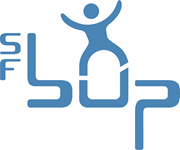 Svenska föreningen för barn- och ungdomspsykiatriSwedish association for Child and Adolsescent PsychiatriRekommendationer för ST inom Barn- och Ungdomspsykiatri enligt HSLF FS 2021:8SFBUP:s Delmål och rekommendationer Rekommendationer till ST-utbildningen i Barn-och ungdomspsykiatri enligt HSLF FS 2021:8Riktlinjer och målbeskrivningarInom Svenska föreningen för Barn- och ungdomspsykiatri (SFBUP) har ST-studierektorsnätverket i samarbete med utbildningsutskottet utarbetat rekommendationerna som godkänts av föreningens styrelse. Dessa syftar till att underlätta uttolkningen av målbeskrivningen samt utgör tillsammans med målbeskrivningen en strävan mot gemensam, likvärdig utbildningsnivå i hela landet.  Specialistutbildningen beskrivs i föreskriften HSLF FS 2021:8. Det finns dock möjlighet att göra sin specialiseringstjänstgöring enligt tidigare föreskrift SOSFS 2015:8 om man har gjort eller kommer göra svensk AT samt om man påbörjat ST-tjänstgöring som kan tillgodoräknas innan 1 juli 2021. Övergångsreglerna finns beskrivna i SFS 2020:1098. SFBUPs rekommendationer för ST enligt SOSFS 2015:8 finns beskrivna i ”Rekommendationer för Barn- och Ungdomspsykiatri 2015”.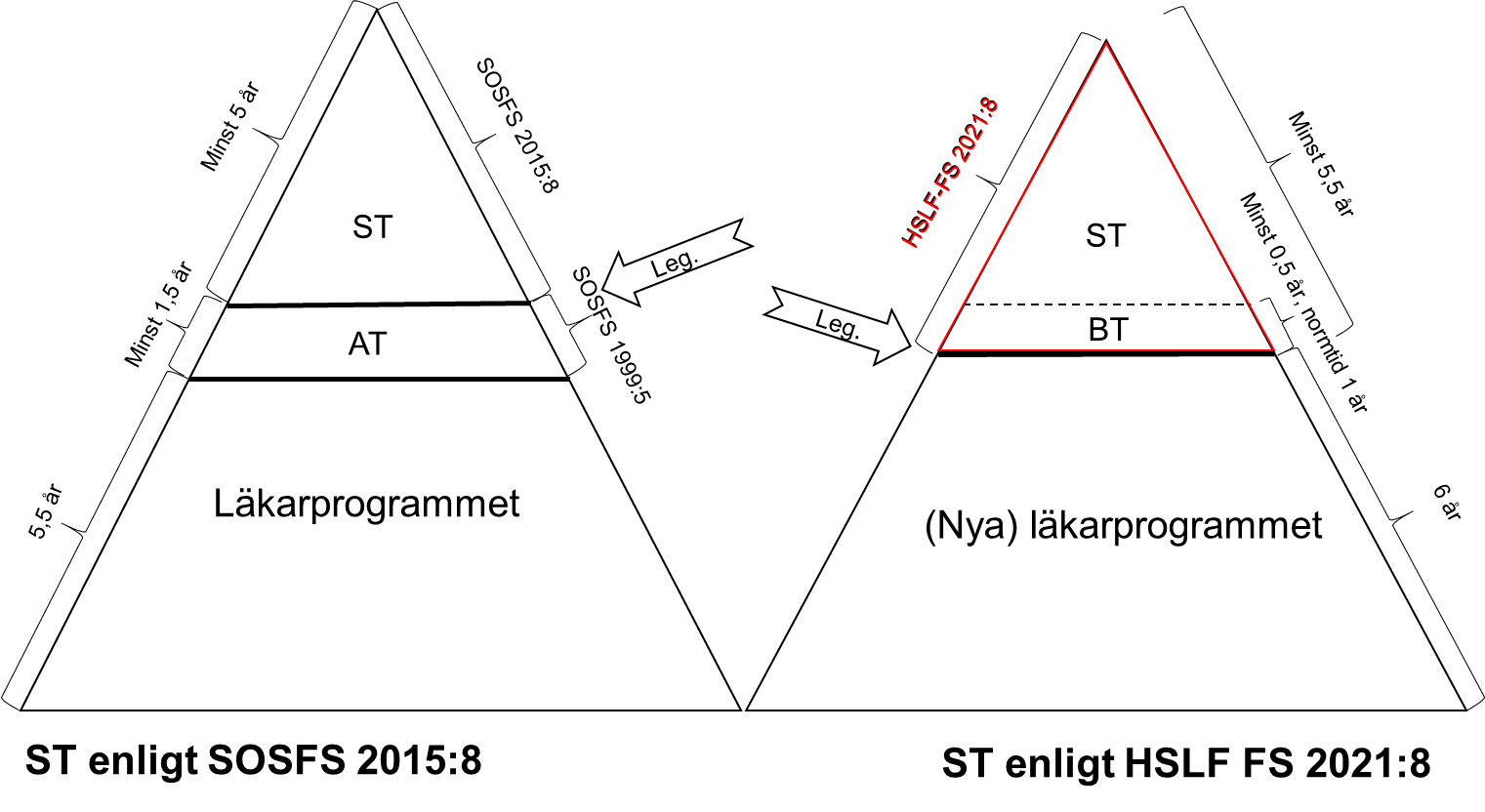 Specialiseringstjänstgöringen enligt HSLF FS 2021:8 innehåller två delar, bastjänstgöring samt specialisering som dock saknar egen benämning. För att skilja på detta kommer BT användas för de delar som ingår i bastjänstgöring. ST kommer användas för övriga delar. Till föreskriften HSLF FS 2021:8 finns kopplat en målbeskrivning. BT har egna delmål i målbeskrivningen, BT1-BT18. Delmålen för ST innefattar specialitetsgemensamma delmål (STa1-7 och STb1-4) samt specialitetsspecifika delmål (STc1-12).  Enligt HSLF FS 2021:8 ska BT vara minst sex månader och totalt ska hela specialiseringstjänstgöringen vara minst fem år och sex månader. Bastjänstgöringen kan ske separat eller inom ramen för en specialiseringstjänstgöring. Det är Socialstyrelsen som utfärdar intyg om godkänd bastjänstgöring (baskompetensbevis). Tolkningen inom SFBUP är att ST bör vara minst fem år för att säkerställa att ST-läkaren tillgodogör sig tillräcklig kompetens för att uppfylla delmål. Om delar inom BT kan tillgodoräknas inom ramen för  ST kan ST kortas ner med motsvarande tjänstgöringstid. Detta dokument kommer inte hantera upplägget av BT. För upplägg runt BT hänvisas till respektive regions BT-organisation. Fokus i dokumentet kommer även vara på uppfyllandet av de BUP-specifika delmålen STc1-12. För mer detaljerad tolkning av uppfyllande av specialitetsgemensamma delmålen STa1-7 samt STb1-4 hänvisas till läkarförbundets beskrivning. Rekommendationerna är ett dynamiskt dokument som revideras regelbundet. UtbildningsstrukturUnder ST behöver handledare och ST-läkare bevaka att en progression sker inom alla tre fälten kunskap, färdighet och förhållningssätt. Förmågor inom dessa områden utvecklas stegvis liksom förmågan till ansvarstagande, självständighet och omdöme. ST-läkarens tjänstgöring kompletteras med teoretiska studier och kurser. Utbildningen ska genomsyras av ett vetenskapligt förhållningssätt. Kliniska PlaceringarST bör inledas med tjänstgöring på barn- och ungdomspsykiatrisk enhet. Därefter bör sidoutbildning följa, genom tjänstgöring inom pediatrik och vuxenpsykiatri. Specialistutbildningen bör avslutas med tjänstgöring vid barn- och ungdomspsykiatrisk enhet för att underlätta övergången till självständigt arbete som specialist. Under ST är längre sammanhängande tjänstgöringsperioder av stor vikt. Detta för att ST-läkaren ska få goda möjligheter att följa upp patienter över längre tid. Vidare bör ST-läkaren tillförsäkras omfattande erfarenhet av akutvård och barnpsykiatrisk slutenvård under utbildningen. Tabell 1: SFBUPs rekommendation avseende kliniska placeringar. *Fördjupning BUP planeras utifrån ST-läkarens önskemål. Fördjupningen ska vara en BUP-nära placering. Vid behov eller önskemål att göra ett vetenskapligt arbete kan tid avsättas inom detta område.PsykoterapiDet är angeläget med kurs i psykoterapi där ST-läkaren tillägnar sig kunskap om psykologiska behandlingsmetoder. Studierektorsnätverket har tillsammans med Karolinska Institutet tagit fram en nationell psykoterapiutbildning utformad för ST-läkare. Under kursen är det viktigt att integrering av teori och praktiska färdigheter sker under handledning av legitimerad psykoterapeut. Kursen bör varvas med klinisk tjänstgöring så att ST-läkaren kan tillämpa kunskaperna i sin dagliga läkarverksamhet. Utbildningen i sin helhet bör ge ST-läkaren möjlighet att tillägna sig en både bred och djup kompetens. Utbildningen bör därför i förekommande fall kompletteras med tjänstgöring vid universitetsklinik eller motsvarande. 	Kurser De flesta delmålen kräver att ST-läkaren genomgått kurs.  För att täcka kurskraven för STc-delmålen finns ett antal nationella s.k METIS-kurser (www.metiskurser.se). Som riktlinje rekommenderas att ST-läkaren deltar i cirka 8 av dessa kurser samt kompletterar utifrån det utbud som finns av kortare och längre kurser som anordnas regionalt inom sjukvården och av olika utbildningsinstanser regionalt och nationellt. ST-läkaren måste med hjälp av handledare och studierektor bevaka kursutbudet så att delmålen blir uppfyllda. Medicinsk vetenskap (Delmål STa3)Under utbildningstiden är det angeläget att ett vetenskapligt förhållningssätt tillägnas. Målet är att ST-läkaren ska uppvisa fördjupade kunskaper om medicinskt vetenskapliga metoder och etiska principer, kunna kritiskt granska och värdera medicinsk vetenskaplig information samt uppvisa ett medicinskt vetenskapligt förhållningssätt i det dagliga arbetet. I SOSFS 2015:8 ingick ett självständigt, skriftligt vetenskapligt arbete. I HSLF FS 2021:8 är detta inte längre ett krav. Däremot ser SFBUP med fördel att ST-läkaren får möjlighet att utföra ett vetenskapligt arbete under ST-tiden, för att uppmuntra till klinisk forskning som kan leda till forskarutbildning. Ett vetenskapligt arbete kan även underlätta för intygandet att ST-läkaren uppnått delmål STa3. Planering av ett vetenskapligt arbete bör påbörjas senast under tredje året i ST. Arbetet bör handledas av en disputerad handledare och kvalitetsgranskas av en disputerad och forskningsaktiv person. Arbetet ska på basen av granskningen godkännas och intygas av specialistkompetent läkare. Det vetenskapliga arbetet kan kombineras med kvalitetsarbete (se nedan).Systematiskt kvalitets- och patientsäkerhetsarbete ST-läkare ska under ST-tiden lära sig metoder för förbättringsarbete och delta i ett förbättrings- och kvalitetsarbete gärna i samverkan med övriga personalgrupper.  Det är viktigt att fokusera på det som behöver förändras utifrån identifierade behov och att arbetet ses som viktigt inom enheten. Verksamhetschef eller annan aktuell chef bör kunna tillhandahålla förslag på kvalitetsarbete utifrån enhetens behov. Arbetet ska godkännas och intygas av specialistkompetent läkare. JourarbeteAdekvat jourarbete innebär så många jourer att ST-läkaren tillägnar sig förmåga att handlägga och prioritera oselekterade akuta fall på ett patientsäkert sätt inom den egna specialiteten, för att uppnå en kompetens som kan förväntas av en nyfärdig specialistläkare. SFBUP anser att jourarbete utanför kontorstid är ett viktigt moment för att tillgodogöra sig kunskaper för att som färdig specialist kunna verka som bakjour. Verksamhetens utformning avseende jourlinjer påverkar hur jourarbetet läggs upp.  HandledningHuvudansvarig handledare Huvudansvarig handledare har specialistkompetens inom barn- och ungdomspsykiatri och har genomgått handledarutbildning. Huvudhandledarens uppgifter är att stötta ST-läkaren genom hela ST-utbildningen och säkerställer ST-läkarens progression mot specialistkompetens.• Ansvarar tillsammans med ST-läkaren för en fungerande handledningsrelation. • Stöder ST-läkarens kompetensutveckling genom fortlöpande bedömning och återkoppling, samt dokumenterar bedömningarna skriftligt • Genomför handledningssamtal enligt plan, även under perioder av sidotjänstgöring • Tillhandahåller tillsammans med övriga specialister i verksamheten klinisk instruktion löpande och efter behov • Upprättar tillsammans med ST-läkaren och ST-studierektorn en utbildningsplan och ser tillsammans med ST-läkaren över den årligen och vid behov • Ansvarar för att bedöma om ST-läkaren uppnått målbeskrivningens krav i alla delar inför intyg vid ansökan om specialistbevis • Håller sin handledarkompetens uppdaterad och deltar i relevanta fortbildningsaktiviteter. Handledarutbildning bör uppdateras var femte år.Aktuell handledare under visst tjänstgöringsavsnitt, till exempel vid sidotjänstgöring Aktuell handledare under visst tjänstgöringsavsnitt, även kallad klinisk handledare, har specialistkompetens inom relevant specialistutbildning och har genomgått handledarutbildning. • Ansvarar för handledningen under visst tjänstgöringsavsnitt • Genomför handledningssamtal med ST-läkaren och bevakar att tjänstgöringen sker utifrån inlärningsmålen • Bedömer ST-läkarens kompetensutveckling och ger löpande återkoppling till ST-läkaren. I slutet av tjänstgöringen ges återkoppling i skriftlig form (t ex blanketten ”Utvärdering av klinisk tjänstgöring”) till ST-läkare och huvudansvarig handledare på hemmakliniken• Håller sin handledarkompetens uppdaterad och deltar i relevanta fortbildningsaktiviteter. Handledarutbildning bör uppdateras var femte år.Kompetenskrav SFBUP har i detta dokument fokuserat på att formulera rekommendationer för specialitetsspecifika delmålen STc. Avseende rekommendationer för övergripande delmål STa och STb hänvisar vi till kommande dokument från Läkarförbundet. I nuläget kan Läkarförbundets rekommendationer avseende delmålen a och b användas som stöd för STa och STb. Följande tabell beskriver hur rekommendationer i delmål i SOSFS 2015:8 kan konverteras till rekommendationer för delmål i SOSFS 2021:8.  Tabell 2: Översättningstabell av a- och b-delmål i föreskriften SOSFS 2015:8 till STa- och STb-delmålen i HSLF FS 2021:8.Läkarförbundets rekommendationer SOSFS 2015:8 se länk: https://slf.se/app/uploads/2018/05/pp25-16-rekommendationer-final-revidering-190516.pdfOrdförklaringar av färdighetsnivåer i SFBUPs rekommendationer avseende STc-delmål Behärska: Används i delmålen för att uttrycka det mest omfattande kompetenskravet. Här avses att läkaren uppvisar de kunskaper, färdigheter och förhållningssätt som krävs för att fullständigt och självständigt kunna utföra de arbetsuppgifter som förekommer inom det område som avses Ha kunskap: Används i delmålen för att utrycka ett kompetenskrav som är mindre omfattande än behärska. Ofta handlar det då om teoretiska kunskaperHa kännedom: Används i delmålen för att uttrycka det minst omfattande kompetenskravet Ha förmåga: Används i delmålen för att uttrycka att kompetenskravet innebär personlig kapacitet att utföra eller uträtta något Delmål STc1 Delmål STc2 Delmål STc3 Delmål STc4 Delmål STc5 Delmål STc6 Delmål STc7 Delmål STc8 Delmål STc9 Delmål STc10 Delmål STc11 Delmål STc12 PlaceringRekommenderad längdDelmålHuvudutbildning BUP Öppenvård20-24 månaderDelmål STa4-6, STb1, STc1-8Huvudutbildning BUP Slutenvård6-12 månaderDelmål STa4-6, STb1, STc1-8Sidoutbildning BeroendevårdMinst 2 månaderDelmål STc9Sidoutbildning VuxenpsykiatriMinst 6 månaderDelmål STc10Sidoutbildning Barn- och UngdomsmedicinMinst 6 månaderDelmål STc11Fördjupning BUP*7 månaderKvalitetsarbete2 veckorDelmål STa2Auskultation RättspsykiatriMinst 1 dagDelmål STc12SOSFS 2015:8DelmålHSLF FS 2021:8Delmåla1Medarbetarskap, ledarskap och pedagogikDelas upp i STa5 och STa6STa5LedarskapSTa6Lärandea2Etik, mångfald och jämlikhetSTa4Etika3Vårdhygien och smittskyddSTa7Vårdhygien och smittskydda4Systematiskt kvalitets- och patientsäkerhetsarbeteSTa2Systematiskt kvalitets- och patientsäkerhetsarbetea5Medicinsk vetenskapSTa3Medicinsk vetenskapa6Lagar och andra föreskrifter samt hälso- och sjukvårdens organisationSTa1Hälso- och sjukvårdens förutsättningarb1Kommunikation med patienter och närståendeSTb1Kommunikation med patienter och närståendeb2Sjukdomsförebyggande arbeteSTb2Sjukdomsförebyggande och hälsofrämjande arbeteb3LäkemedelIngår i BT15 och STc5b4FörsäkringsmedicinSTb3Försäkringsmedicinb5Palliativ vård i livets slutskedeSTb4Palliativ vårdKompetenskrav Utbildningsaktiviteter IntygLäkaren ska – behärska bedömning och handläggning av akuta barn- och ungdomspsykiatriska tillstånd  Klinisk tjänstgöring under handledning vid en eller flera enheter som bedriver sådan verksamhet eller handlägger sådana ärenden Intyg om genomförda utbildningsaktiviteter och uppfyllda kompetenskrav utfärdat av handledare Läkaren ska – behärska bedömning och handläggning av akuta barn- och ungdomspsykiatriska tillstånd  Deltagande i en eller flera kurser Intyg om genomförda utbildningsaktiviteter och uppfyllda kompetenskrav utfärdat av kursledare eller handledare Läkaren ska – behärska bedömning och handläggning av akuta barn- och ungdomspsykiatriska tillstånd  Allmänna råd Deltagande i seminarium Medsittning
Teoretiska studier SFBUP Rekommendation  Egna anteckningar Behärska handläggning av: Bråk i hemmet Förvirringstillstånd Intoxikationer Krisreaktioner Missbruk Misshandel/övergrepp Nedstämdhet, apati Psykotiska symtom Ritualer och tvång Självskadande beteende Suicidalitet Uppvarvade tillstånd Utagerande, hot, aggressivitet, våld Vägran att äta/dricka Ångest/oro Inklusive: Arbetsledning i akuta situationer  Självständigt jourarbete utanför kontorstid Kompetenskrav Utbildningsaktiviteter Intyg Läkaren ska – behärska bedömning och prioritering av barns och ungdomars psykiatriska vårdbehov mot bakgrund av biologiska, psykologiska och sociala faktorer som medför ökad risk för psykisk ohälsa Klinisk tjänstgöring under handledning vid en eller flera enheter som bedriver sådan verksamhet eller handlägger sådana ärenden Intyg om genomförda utbildningsaktiviteter och uppfyllda kompetenskrav utfärdat av handledare Läkaren ska – behärska bedömning och prioritering av barns och ungdomars psykiatriska vårdbehov mot bakgrund av biologiska, psykologiska och sociala faktorer som medför ökad risk för psykisk ohälsa Allmänna råd Deltagande i seminariumMedsittning Teoretiska studier Rekommendation Egna anteckningar Behärska att: Identifiera och värdera riskfaktorer Identifiera och värdera salutogena faktorer Använda funktions-och skattningsskalor Fatta beslut om prioritering Kompetenskrav Utbildningsaktiviteter IntygLäkaren ska – behärska utredning, diagnostik, behandling och uppföljning av vanliga och viktiga barn- och ungdomspsykiatriska tillstånd Klinisk tjänstgöring under handledning vid en eller flera enheter som bedriver sådan verksamhet eller handlägger sådana ärenden Intyg om genomförda utbildningsaktiviteter och uppfyllda kompetenskrav utfärdat av handledare Läkaren ska – behärska utredning, diagnostik, behandling och uppföljning av vanliga och viktiga barn- och ungdomspsykiatriska tillstånd Deltagande i en eller flera kurserIntyg om genomförda utbildningsaktiviteter och uppfyllda kompetenskrav utfärdat av kursledare eller handledareLäkaren ska – behärska utredning, diagnostik, behandling och uppföljning av vanliga och viktiga barn- och ungdomspsykiatriska tillstånd Allmänna råd Deltagande i diagnostik- och behandlingskonferens Deltagande i seminarium  Medsittning Teoretiska studier Rekommendation  Egna anteckningar Behärska handläggning av: ADHD Autismspektrumstörningar Depressiva syndrom Emotionell instabilitet KönsdysforiSuicidalitet Sömnstörningar Tics Tvångssyndrom Uppförandestörning, trotssyndrom Ångestsyndrom Förmåga att handlägga: Bipolära syndrom Kris/trauma/PTSD Psykosomatiska tillstånd Psykotiska syndrom Ätstörningar Ha kunskap om: Anknytningsstörningar Personlighetsstörningar Indikationer för ECT-behandling Kompetenskrav Utbildningsaktiviteter IntygLäkaren ska behärska bedömning av avvikande och normal utveckling i barn- och ungdomsåren behärska samtal och kommunikation med barn och ungdomar med hänsyn till deras behov och utvecklingsnivå Klinisk tjänstgöring under handledning vid en eller flera enheter som bedriver sådan verksamhet eller handlägger sådana ärenden Intyg om genomförda utbildningsaktiviteter och uppfyllda kompetenskrav utfärdat av handledare Läkaren ska behärska bedömning av avvikande och normal utveckling i barn- och ungdomsåren behärska samtal och kommunikation med barn och ungdomar med hänsyn till deras behov och utvecklingsnivå Deltagande i en eller flera kurser Intyg om genomförda utbildningsaktiviteter och uppfyllda kompetenskrav utfärdat av kursledare eller handledare Läkaren ska behärska bedömning av avvikande och normal utveckling i barn- och ungdomsåren behärska samtal och kommunikation med barn och ungdomar med hänsyn till deras behov och utvecklingsnivå Allmänna råd  Deltagande i seminarium  Medsittning Teoretiska studier Rekommendation Egna anteckningar Behärska bedömning av: Intellektuell funktionsnedsättning Normal kognitiv utveckling och avvikelser Normal psykomotorisk utveckling och avvikelser Normal pubertet och avvikelser Normal socioemotionell utveckling och avvikelser Normal språklig utveckling och avvikelser Normal tillväxt och avvikelser Normal utveckling av inlärningsförmåga och avvikelser Ovanliga diagnoser och syndrom Normal identitetsutveckling?Behärska: Samtal och kommunikation med barn utifrån deras behov och utvecklingsnivå KompetenskravUtbildningsaktiviteter IntygLäkaren ska - behärska farmakologisk behandling av barn- och ungdomspsykiatriska tillstånd - kunna tillämpa en helhetssyn på patientens samlade läkemedelsbehandling - kunna anpassa läkemedelsbehandling inom specialiteten utifrån enskilda patienters ålder, kön, vikt, njur- och leverfunktion samt andra eventuella faktorer, till exempel övrig medicinering, samsjuklighet, graviditet och amning - kunna bedöma risker för biverkningar och interaktioner vid läkemedelsbehandling inom specialitetenKlinisk tjänstgöring under handledning vid en eller flera enheter som bedriver sådan verksamhet eller handlägger sådana ärenden Intyg om genomförda utbildningsaktiviteter och uppfyllda kompetenskrav utfärdat av handledare Läkaren ska - behärska farmakologisk behandling av barn- och ungdomspsykiatriska tillstånd - kunna tillämpa en helhetssyn på patientens samlade läkemedelsbehandling - kunna anpassa läkemedelsbehandling inom specialiteten utifrån enskilda patienters ålder, kön, vikt, njur- och leverfunktion samt andra eventuella faktorer, till exempel övrig medicinering, samsjuklighet, graviditet och amning - kunna bedöma risker för biverkningar och interaktioner vid läkemedelsbehandling inom specialitetenDeltagande i en eller flera kurser Intyg om genomförda utbildningsaktiviteter och uppfyllda kompetenskrav utfärdat av kursledare eller handledareLäkaren ska - behärska farmakologisk behandling av barn- och ungdomspsykiatriska tillstånd - kunna tillämpa en helhetssyn på patientens samlade läkemedelsbehandling - kunna anpassa läkemedelsbehandling inom specialiteten utifrån enskilda patienters ålder, kön, vikt, njur- och leverfunktion samt andra eventuella faktorer, till exempel övrig medicinering, samsjuklighet, graviditet och amning - kunna bedöma risker för biverkningar och interaktioner vid läkemedelsbehandling inom specialitetenAllmänna råd Deltagande i seminarium Medsittning Teoretiska studier Rekommendation Egna anteckningar Behärska farmakologisk behandling av: ADHD Beteendestörningar Depressiva syndrom Sömnstörningar Tics Ångestsyndrom Förmåga till farmakologisk behandling av: Bipolära syndrom Psykotiska syndrom KompetenskravUtbildningsaktiviteter IntygLäkaren ska -ha kunskap om psykologiska och psykoterapeutiska behandlingsmetoder vid barn-och ungdomspsykiatriska tillstånd Klinisk tjänstgöring  under handledning vid en eller flera enheter som bedriver sådan  verksamhet eller handlägger sådana ärenden Intyg om genomförda  utbildningsaktiviteter och uppfyllda kompetenskrav utfärdat  av handledare Läkaren ska -ha kunskap om psykologiska och psykoterapeutiska behandlingsmetoder vid barn-och ungdomspsykiatriska tillstånd Deltagande i en eller flera kurser Intyg om genomförda utbildningsaktiviteter och uppfyllda kompetenskrav utfärdat av kursledare eller handledare Läkaren ska -ha kunskap om psykologiska och psykoterapeutiska behandlingsmetoder vid barn-och ungdomspsykiatriska tillstånd Allmänna råd Teoretiska studier Rekommendation Egna anteckningar Kunna handlägga: Patienter med hjälp av psykologisk behandlingsmetod Kombinationsbehandling med läkemedel och psykologisk behandling Ha kunskap om: Psykoterapeutiska termer och begrepp från olika teoretiska modeller Beröringspunkter och olikheter mellan olika psykoterapeutiska inriktningar och deras indikationer Utvärdering och dokumentation av psykologiska behandlingsmetoder De svårigheter som kan uppstå vid psykologisk behandling Kunskap om framgångsfaktorer och vad som kan vara kontraindikationer vid psykoterapi Kompetenskrav Utbildningsaktiviteter IntygLäkaren ska – ha kunskap om barn- och ungdomspsykiatrins samarbete med andra samhällsinstanser Klinisk tjänstgöring under handledning vid en eller flera enheter som bedriver sådan verksamhet eller handlägger sådana ärenden Intyg om genomförda utbildningsaktiviteter och uppfyllda kompetenskrav utfärdat av handledareLäkaren ska – ha kunskap om barn- och ungdomspsykiatrins samarbete med andra samhällsinstanser Allmänna råd Teoretiska studier Vårdteamarbete Rekommendation Egna anteckningar Ha kunskap om: Barnomsorg Beroendevård Familjehem och HVB-hem Försäkringskassa Kommunal och privat rådgivningsenhet ex ungdomsmottagning Polis Rättsväsende SIS-institution Skolans pedagogiska personal resp elevhälsan Socialtjänst Vårdgrannar Kompetenskrav Utbildningsaktiviteter IntygLäkaren ska Kunna tillämpa lagar och andra författningar om psykiatrisk tvångsvårdUppvisa kunskap om lagar och andra författningar om rättspsykiatrisk vårdkunna tillämpa övriga lagar och andra författningar som gäller för specialiteten, inklusive lagar och andra författningar som gäller för hälso- och sjukvård, socialtjänst och funktionshinderomsorg behärska kunskapen om barnets rättigheter samt kunna identifiera barn som far illa och vidta adekvata åtgärder, inklusive fullfölja anmälningsskyldigheten Klinisk tjänstgöring under handledning vid en eller flera enheter som bedriver sådan verksamhet eller handlägger sådana ärenden Intyg om genomförda utbildningsaktiviteter och uppfyllda kompetenskrav utfärdat av  handledare Läkaren ska Kunna tillämpa lagar och andra författningar om psykiatrisk tvångsvårdUppvisa kunskap om lagar och andra författningar om rättspsykiatrisk vårdkunna tillämpa övriga lagar och andra författningar som gäller för specialiteten, inklusive lagar och andra författningar som gäller för hälso- och sjukvård, socialtjänst och funktionshinderomsorg behärska kunskapen om barnets rättigheter samt kunna identifiera barn som far illa och vidta adekvata åtgärder, inklusive fullfölja anmälningsskyldigheten Deltagande  i  en eller flera kurserIntyg om genomförda utbildningsaktiviteter och  uppfyllda kompetenskrav  utfärdat av kursledare eller handledare Läkaren ska Kunna tillämpa lagar och andra författningar om psykiatrisk tvångsvårdUppvisa kunskap om lagar och andra författningar om rättspsykiatrisk vårdkunna tillämpa övriga lagar och andra författningar som gäller för specialiteten, inklusive lagar och andra författningar som gäller för hälso- och sjukvård, socialtjänst och funktionshinderomsorg behärska kunskapen om barnets rättigheter samt kunna identifiera barn som far illa och vidta adekvata åtgärder, inklusive fullfölja anmälningsskyldigheten Allmänna råd Deltagande i seminarium Teoretiska studier Rekommendation Egna anteckningar Behärska: Barnkonventionen så att tillämning av nedanstående lagar präglas av riktlinjer enligt denna Behärska handläggning enligt: Hälso-och Sjukvårdslagen (HSL) Lag om Psykiatrisk Tvångsvård (LPT) Ha kunskap om:  Föräldrabalken Körkortslagen Lagen om Rättspsykiatrisk tvångsvård (LRV) Lagen om sluten ungdomsvård (LSU) Lagen om Särskilt Stöd (LSS) Lagen om Vård av Unga (LVU) Patientdatalagen Sekretesslagen Socialförsäkringslagen Socialtjänstlagen (SoL) Vapenlagen KompetenskravUtbildningsaktiviteter IntygLäkaren ska –  behärska   initial   handläggning   och ha kunskap om fortsatt  handläggning av vanliga substansberoendetillstånd samt ha kunskap om deras samsjuklighet med barn- och ungdomspsykiatriska   tillstånd Klinisk tjänstgöring under handledning vid en eller flera enheter som bedriver sådan verksamhet eller handlägger sådana ärenden Intyg om genomförda utbildningsaktiviteter och uppfyllda kompetenskrav utfärdat av handledare Läkaren ska –  behärska   initial   handläggning   och ha kunskap om fortsatt  handläggning av vanliga substansberoendetillstånd samt ha kunskap om deras samsjuklighet med barn- och ungdomspsykiatriska   tillstånd Deltagande i en eller flera kurser Intyg om genomförda utbildningsaktiviteter och  uppfyllda kompetenskrav  utfärdat av kursledare eller handledareLäkaren ska –  behärska   initial   handläggning   och ha kunskap om fortsatt  handläggning av vanliga substansberoendetillstånd samt ha kunskap om deras samsjuklighet med barn- och ungdomspsykiatriska   tillstånd Allmänna råd Deltagande i seminarium Teoretiska studier Rekommendation Egna anteckningar Behärska: Akut intoxikation av alkohol och /eller andra droger Initial differentialdiagnostik och behandling vid samsjuklighet Användande av screeningformulär Ha kunskap om: Avgiftning av alkohol och/eller andra droger Symtom av vanliga droggrupper Behandlingsmetoder vid alkohol/drogberoende Identifiering av föräldrars substansbrukSocialtjänstens behandlingsutbud Ha kännedom om: Droger i omlopp Kompetenskrav Utbildningsaktiviteter IntygLäkaren ska – ha kunskap om psykiatriska tillstånd hos patienter i vuxen ålder, särskilt hos unga vuxna Klinisk tjänstgöring under handledning vid en eller flera enheter som bedriver sådan verksamhet eller handlägger sådana ärenden Intyg om genomförda utbildningsaktiviteter och uppfyllda kompetenskrav utfärdat av handledare Läkaren ska – ha kunskap om psykiatriska tillstånd hos patienter i vuxen ålder, särskilt hos unga vuxna Deltagande i en eller flera kurser Intyg om genomförda utbildningsaktiviteter och uppfyllda kompetenskrav utfärdat av kursledare eller handledareLäkaren ska – ha kunskap om psykiatriska tillstånd hos patienter i vuxen ålder, särskilt hos unga vuxna Allmänna råd Deltagande i seminarium Teoretiska studier Rekommendation Egna anteckningar Ha kunskap om: Förstämningssyndrom SubstansbrukssyndromNeuropsykiatriska tillstånd i vuxen ålder Personlighetssyndrom Intellektuell funktionsnedsättning hos vuxna Psykotiska syndrom Ångestsyndrom Ätstörningar Psykofarmakologisk behandling vid olika tillstånd Inklusive medverkat vid: ECT-behandling Länsrättsförhandling Kompetenskrav Utbildningsaktiviteter IntygLäkaren ska – ha kunskap om barn- och ungdomsmedicin, särskilt barn- och ungdomsneurologi och habilitering Klinisk tjänstgöring under handledning vid en eller flera enheter som bedriver sådan verksamhet eller handlägger sådana ärenden Intyg om genomförda utbildningsaktiviteter och uppfyllda kompetenskrav utfärdat av  handledare Deltagande i en eller flera kurser Intyg om genomförda utbildningsaktiviteter och  uppfyllda kompetenskrav  utfärdat av kursledare eller handledareAllmänna råd Deltagande i seminarium Teoretiska studier Rekommendation Egna anteckningar Ha kunskap om: Normal och avvikande psykomotorik, tillväxt och pubertet. Rutinundersökningar av barn på BHV/SHV Medicinska åkommor: allmän pediatrik, intoxikationer, buk- och huvudsmärtor, kronisk sjukdom Psykosociala medicinska frågor: Kronisk sjukdom, övervikt, omsorgssvikt, sex och samlevnad, misstanke om barnmisshandel och övergrepp Neurologiska tillstånd t.ex. epilepsi/kramper, neurometabola sjukdomar, cerebral pares, infektioner och inflammationer i CNS, CNS-tumörer, neuromuskulära sjukdomar och förvärvad hjärnskada Neuropsykiatriska tillstånd mental retardation, autismspektrumstörningar och komplex ADHD Ha kännedom om: Sällsynta diagnoser och syndrom Kunna utföra: Neurologstatus i olika åldrar Psykomotorisk utvecklingsbedömning Medicinsk utredning av intellektuell funktionsnedsättning Kompetenskrav Utbildningsaktiviteter IntygDen specialistkompetenta läkaren ska – ha kännedom om rättspsykiatrins organisation och arbetsuppgifter Auskultation vid en eller flera enheter som bedriver sådan verksamhet eller handlägger sådana ärenden Intyg om genomförda utbildningsaktiviteter och uppfyllda kompetenskrav utfärdat av handledare Deltagande i en eller flera kurser Intyg om genomförda utbildningsaktiviteter och  uppfyllda kompetenskrav utfärdat av kursledare eller handledareAllmänna råd Teoretiska studier Rekommendation Egna anteckningar Ha kunskap om: Lagen om Rättspsykiatrisk tvångsvård (LRV)Ha kännedom om:Rättspsykiatriska utredningar och vård 